UIT DIE PEN VAN DIE CEO (51/20) 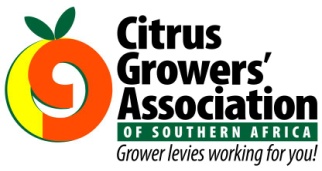 (Volg my op Twitter justchad_cga)Justin Chadwick 18 Desember 2020WAT KON VERKEERD GEGAAN HETOp 10 Januarie in Nuusbrief 1/20 is daar ‘n paar wilde voorspellings gemaak - die meeste was verkeerd !! Wie kon die impak van die COVID-pandemie gesien het? Die voorspelling was dat die olieprys sou styg (dit het eintlik die teenoorgestelde gedoen en van US $ 68 tot US $ 48 per vat gedaal); daar is voorspel dat die uitvoervolumes weens die droë toestande nie soveel sou groei as wat verwag is nie (uitvoervolumes het van 127 tot 'n rekord van 146 miljoen karton toegeneem); en verbruikerspryse sou beperk word (uitstekende pryse is in die mark behaal). Sommige voorspellings was egter korrek - uitdagings in die hawe het voortgeduur en die rand het verswak.  Moenie voorspellings in die nuusbriewe van Januarie 2021 verwag nie!!VERPAKKING-WERKSGROEPDawid Groenewald, sameroeper van die Verpakking-werksgroep, het verslag oor hul vergadering van 10 November 2020 gedoen. Hy haal uit die notule aan: “Ons sitrusprodusente en al die ander rolspelers was onder enorme druk en het voor baie uitdagings te staan ​​gekom. As ons op die 2020 - sitrusseisoen terugkyk, kan dit net as 'n wonderwerk beskryf word. Die papier-, karton- en paletvervaardigers het uitstekend gevaar en hulle is bedank vir hul goeie werk. ”Die topklas fasiliteite in die Sappi Tegnologie Sentrum in Pretoria is gebruik om sitruskartonne te toets; SAPPI het goedgunstiglik ingestem om in 2021 voort te gaan om die toetse gratis in die fasiliteit te laat doen - baie dankie.Ek wil ook dankie se aan die verpakking verskaffers  vir hul vermoë om die sitrusbedryf gedurende die 2020-seisoen van verpakkingsmateriaal te voorsien. Toe die CGA COVID 19-reaksiekomitee vir die eerste keer in April 2020 vergader het, is die beskikbaarheid van verpakkingsmateriaal as 'n moontlike risiko geïdentifiseer. Dit het nooit gerealiseer nie danksy die verantwoordelikheid en toewyding van alle verskaffers van sitrusverpakkingsmateriaal.WÊRELD SITRUSORGANISASIE (WCO) DESEMBER VERGADERINGOp 14 Desember het die WCO vergader om die komende sitrusseisoen van die noordelike halfrond te bespreek en om na 'n voorlegging oor gesondheids- en voedingsaspekte van sitrusvrugte te luister. Die WCO gaan van krag tot krag, met verteenwoordiging van 12 nasionale verenigings en 20 “associates”. Al die betrokkenes by sitrus word versoek om aan te sluit - die doel is om almal in die sektor te verteenwoordig.Die vooruitsigte vir die noordelike halfrondseisoen (Mediterreense streek en die VSA) dui op 'n soortgelyke seisoen as 2019/20 - produksie op 28,7 miljoen ton. Sagte sitrus sal na verwagting met 4,6% styg, en suurlemoene met 7,8%; terwyl voorspel word dat lemoene met 2,6% sal daal en pomelo’s met 9,7%.Daar is 'n paar verskille binne die noordelike halfrondstreke: Europa sal met 10% toeneem, terwyl ander Mediterreense streke met 8% daal, en die VSA met 9% (geen syfers beskikbaar vir die Asiatiese lande nie).Kommentators het gesê dat die seisoen vroeër as normaal begin het (ongeveer 'n week), aangesien die invoer van die suidelike halfrond vroeër as normaal geëindig het, was daar 'n gladde oorgang. Daarbenewens het die meeste oor kleiner vrugte gerapporteer as gevolg van klimaatstoestande; die VSA het normale (lemoene en pomelo's) tot groot grootte (sagte sitrus en suurlemoen) gerapporteer.Die aanbieding oor sitrus se gesondheids- en voedingseienskappe deur dr Claudie Dhuique-Mayer was uitstekend - en is beskikbaar vir WCO-lede. Die WCO sal nou voortbou op hierdie inligting.“The best way to predict the future is to create it” Peter Drucker